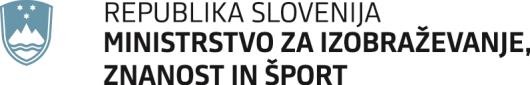 STROKOVNI SVET REPUBLIKE SLOVENIJE ZA ŠPORTMasarykova cesta 16, 1000 Ljubljana	T: 01 400 54 14F: 01 400 53 21E: strokovnisvet-sport-mizs@gov.siŠtevilka: 013-18/2021/38 Datum:	25. 5. 2021ZAPISNIK15. REDNE SEJE STROKOVNEGA SVETA REPUBLIKE SLOVENIJE ZA ŠPORTDatum seje:	torek, 23. 3. 2021Trajanje seje:	od 13:00 do 14:24Kraj izvedbe:	Ministrstvo za izobraževanje, znanost in šport, Velika dvorana, Masarykova cesta 16, Ljubljana.Prisotni člani:	dr. Rado Pišot, Blaž Perko, dr. Boro Štrumbelj, dr. Gregor Jurak,Ivan Gerjevič, dr. Marko Šibila, mag. Matej Jamnik, dr. Meta Zagorc, dr. Edvard Kolar, mag. Stanko Glažar, mag. Ivan Kukovič,Petra Robnik, mag. Janez Sodržnik.Odsotni člani:	dr. Frane Erčulj, dr. Franci Petek, Peter Škerlj (opravičeno).Drugi prisotni: dr. Mojca Doupona, generalna direktorica Direktorata za šport, Bogdan Gabrovec, predsednik OKS-ZŠZ,mag. Mojca Pečnik Ternovšek, vodja sektorja pri Direktoratu za šport, Jože Zidar, novinar STA,mag. Tadej Šeme, predsednik Badminton zveze Slovenije, Petra Tramte, strokovna sodelavka Direktorata za šport, Zvijezdan Mikić, tajnik Strokovnega sveta.Sejo je odprl predsednik strokovnega sveta, dr. Rado Pišot.Uvodoma je pozdravil vse navzoče ter podal poročilo, da je na seji navzočih deset (10) članic in članov Strokovnega sveta RS za šport (v nadaljevanju: SSRSŠ), s čemer je skladno s 25. členom Poslovnika SSRSŠ zagotovljeno veljavno odločanje.Sprejem dnevnega redaV nadaljevanju je predsednik predstavil predlog dnevnega reda, ki je bil poslan z vabilom na sejo, kot sledi:Obravnava zapisnikov prejšnjih sej.Poročilo o realizaciji sklepov Strokovnega sveta Republike Slovenije za šport prejšnjih sej.Volitve nadomestnih članov Pravno–administrativne komisije SSRSŠ.Volitve nadomestnega člana Komisije za strateška vprašanja SSRSŠ.Podaja predhodnega mnenja h kandidaturi za organizacijo Evropskega mladinskega prvenstva v badmintonu v letu 2021.Problematika univerzitetnega športa.Obravnava in potrditev zaključkov Posveta EU model športa.Problematika izvajanja športne vadbe športnikov v okviru Odloka o začasnih omejitvah pri izvajanju športnih programov.Poziv Mandatno-volilne komisije Državnega zbora k podaji morebitnega predloga za razrešitev člana sveta Fundacije za šport in imenovanje novega člana za preostanek mandata.Razno.Predsednik je uvodoma povedal, da predlaga umik 9. točke dnevnega reda, ker se s tematiko na podlagi prijave že ukvarja Komisija za preprečevanje korupcije (KPK), zaradi česar bi bilo nesmiselno, da o zadevi razpravlja SSRSŠ dokler KPK ne opravi svojega dela. Prav tako je predlagal, da na dnevni red doda nova deveta točka in sicer »Cepljenje olimpijcev in paralimpijcev«.Nato je odprl razpravo na temo predlaganega dnevnega reda.Ker se k razpravi ni prijavil nihče, je predsednik predlagal v potrditevSklep 15/182:Ad. 1) Obravnava zapisnikov prejšnjih sejPredsednik je odprl točko ter predal besedo tajniku SSRSŠ. Z. Mikić je povedal, da do današnjega dneva ni prejel pripomb na poslan osnutek zapisnika 14. redne seje SSRSŠ.Predsednik je nato odprl razpravo na temo zapisnika 14. redne seje. Ker se k razpravi ni prijavil nihče je predlagal v potrditevSklep 15/183:Ad. 2) Poročilo o realizaciji sklepov Strokovnega sveta Republike Slovenije za šport iz prejšnjih sejPredsednik je odprl točko ter predal besedo tajniku SSRSŠ. Z. Mikić je povedal, da iz priloženega poročila izhaja, da so bili vsi sklepi s prejšnjih sej uresničeni.Predsednik je nato odprl razpravo. Ker se k razpravi nihče ni prijavil, je predlagal v potrditevSklep 15/184:Ad. 3) Volitve nadomestnih članov Pravno–administrativne komisije SSRSŠPredsednik je odprl točko ter predlagal za predsednika Pravno-administrativne komisije dr. Bora Štrumblja.Predsednik je nato odprl razpravo.Ob 13:07 se je pridružil dr. Marko Šibila.Ker se k razpravi ni prijavil nihče, je predlagal v potrditevSklep 15/185:Ob 13:08 se je pridružil Blaž Perko.Predsednik je povabil dr. Štrumblja, da predlaga dodatne člane Pravno-administrativne komisije. Dr. Štrumbelj je za dodatne člane komisije predlagal Petro Robnik, mag. Petra Škerlja in mag. Mateja Jamnika.Predsednik je nato odprl razpravo. Ker se k razpravi nihče ni prijavil, je predlagal v potrditevSklep 15/186:Ad. 4) Volitve nadomestnega člana Komisije za strateška vprašanja SSRSŠPredsednik je odprl točko ter povzel predlog dr. Petka v vlogi predsednika Komisije za strateška vprašanja, za dodatnega člana komisije. Povedal je, da se dr. Petek seje ni mogel udeležiti zaradi nujne službene zadržanosti.Ob 13:10 se je pridružil dr. Gregor Jurak. Predsednik je nato odprl razpravo.Ker se k razpravi nihče ni prijavil, je predlagal v potrditevSklep 15/187:Ad. 5) Podaja predhodnega mnenja h kandidaturi za organizacijo Evropskega mladinskega prvenstva v badmintonu v letu 2021Predsednik je odprl točko ter povabil predsednika Badmintonske zveze Slovenije mag. Tadeja Šemeta, da predstavi kandidaturo.T. Šeme je povedal, da je namen projekta promocija badmintona v Sloveniji, zlasti med mladimi ter promocija zveze, kot odličnega organizatorja mednarodnih tekmovanj. Izpostavil je, da zveza razpolaga z močno mladinsko ekipo.Predsednik je nato odprl razpravo. V razpravi so sodelovali dr. Jurak, dr. Pišot in dr. Kolar.Dr. Jurak je vprašal kakšno zapuščino organizator načrtuje s tekmovanjem. T. Šeme je odgovoril, da pričakujejo večji vpis za dva lokalna badmintonska kluba, ki delujeta v bližini predvidene lokacije izvedbe tekmovanja in več splošnega zanimanja za badminton v Sloveniji med mladimi do 17 let zaradi promocije tekmovanja.Dr. Pišot je vprašal ali je potrebna športna infrastruktura že zagotovljena. T. Šeme je odgovoril, da že več let sodelujejo z družbo Terme Olimia, ki razpolagajo z ustrezno športno dvorano v kateri so že izvedli svetovno veteransko prvenstvo v badmintonu.Dr. Kolar je vprašal ali so zaznali kakšne finančne vložke poleg organizacijskih stroškov ter ali so kakšni zadržki glede postopka glede na veljavne omejitve zaradi epidemije. T. Šeme je odgovoril, da pričakujejo vzdržno finančno konstrukcijo predvsem zaradi zdravstvenih omejitev, ki od udeležencev zahtevajo namestitev v uradnih namestitvah. Izpostavil je, da pričakujejo tudi izredna finančna sredstva s strani evropske badmintonske zveze Badminton Europe. Z. Mikić je odgovoril, da ni omejitev za kandidaturo, ker Odlok o začasnih omejitvah pri izvajanju športnih programov dovoljuje izvajanje velikih mednarodnih športnih prireditev med katere se uvršča tudi evropska mladinska prvenstva.Ob 13:19 sta se pridružili dr. Doupona in P. Tramte. Po razpravi je predsednik predlagal v potrditev Sklep 15/188:Predsednik je predstavniku Badmintonske zveze Slovenije zaželel uspešno izvedbo tekmovanja.Ad. 6) Problematika univerzitetnega športaPredsednik je odprl točko ter povabil mag. Jamnika, da predstavi vsebino točke in utemelji predlog sklepa.Mag. Jamnik je povedal, da je zaradi bolonjske reforme drastično upadlo število študentov, ki se ukvarja s športom iz sicer iz 65% (v študijskem letu 1981/82) na 12,5% (v študijskem letu 2014/15). Povedal je, da je namen predloga postavitev celostne sistemske ureditve na področju študentskega športa predvsem programsko strukturo. Opomnil je, da je do pred kratkim kazalo, da bo do pozitivnega premika le prišlo, saj je novega zakona o visokem šolstvu predvidevala vnovično umestitev športa znotraj visokošolskih programov ob podpori rektorske konference. Povedal je, da zadeva ni nova ter, da gre za predlog skupine športnih pedagogov na Univerzi v Ljubljani. Izpostavil je, da predlog izhaja is strategije razvoja športa na Univerzi v Ljubljani, ki jo pred časom pripravil dr. Kolar.Predsednik je nato odprl razpravo. V razpravi so sodelovali dr. Kolar, dr. Jurak, in dr. Pišot.Dr. Kolar je, da je to kar je bilo danes predstavljeno dober okvir kako je lahko športna dejavnost organizirana. Poudaril je razliko med obštudijsko športno dejavnostjo in športno dejavnostjo, kot del študijskega programa. Izpostavil je, da je vsekakor SSRSŠ pristojen za to, da izpostavi problematiko športa študentov. Predlagal je, da se dokument dopolni s sodobnimi pristopi oziroma dopolni s komponento, ki predvideva prilagoditev športne vadbe študentov na pričakovane obremenitve prihodnje poklicne kariere.Dr. Jurak je prav tako podrl potrebo po bolj ambicioznem pristopu SSRSŠ v odnosu do te problematike. Predlagal je, da SSRSŠ apelira na Rektorsko konferenco RS glede te teme in predlaga rešitev za sistemsko umestitev športne vzgoje v vsaj prvih dveh letnikih dodiplomskih študijskih programov v smislu postavitve smiselnega vadbenega sklopa na podlagi diagnostike in prihodne poklicne obremenitve študentov in, da SSRSŠ ponudi pomoč pri iskanju rešitev. Izpostavil je, da je potrebno bistveno bolj vključiti v ta proces. Predlaga umestitev športne dejavnosti v okvir 10 % obvezne izbirnosti študijskih programov.Dr. Pišot je predlagal terminološko posodobitev dokumenta in apel ne samo na rektorsko konferenco ampak na vse glavne odločevale (resorno ministrstvo, NAKVIS).Mag. Jamnik je predlagal izboljšanje dokumenta ob pomoči Fakultete za šport Univerze v Ljubljani.Po razpravi je predsednik predlagal v potrditevPredlog sklepa 15/189:Ad. 7) Obravnava in potrditev zaključkov Posveta EU model športaPredsednik je odprl točko ter povabil Petro Tramte, da predstavi vsebino točke in utemelji predlog sklepa.Ob 13:19 se je pridružili B. Gabrovec.P. Tramte je predstavila prednostne teme, ki jih bo Slovenija naslovila na področju športa v okviru predsedovanja svetu EU ter izhodišča javne razprave na temo Evropskega modela športa v organizaciji MIZŠ in OKS-ZŠZ. Povedala je, da so bili zaključki posveta že potrjeni na Izvršnemu odboru OKS-ZŠZ.Predsednik je nato odprl razpravo. V razpravi so sodelovali dr. Pišot, B. Perko in dr. Kolar.B. Perko je poudaril, da je v okviru evropskega modela športa potrebno izpostaviti tudi skrb za dvojno kariero športnikov.Dr. Kolar je poudaril, da je potrebno skozi model razmišljati o tem, kako zaščititi družbeni vidik športa, ki je pomemben družbeni podsistem.Po razpravi je predsednik predlagal v potrditevPredlog sklepa 15/190:Ad. 8) Problematika izvajanja športne vadbe športnikov v okviru Odloka o začasnih omejitvah pri izvajanju športnih programovPredsednik je odprl točko ter povabil Blaža Perka, da predstavi vsebino točke in utemelji predlog sklepa.B. Perko je povedal, da so zaradi omejitev pri izvajanju športnih programov zaradi epidemije Covid-19 omejeni zlasti mladi športniki, ki so izpolnili starostne pogoje za registracijo brez doseženega tekmovalnega rezultata zaradi izpada športnih tekmovanj. S predlaganim sklepom bi SSRSŠ podal pobudo za tolmačenje veljavnih ukrepov na način, da se takšnim športnikom omogoči trenažni proces.Predsednik je nato odprl razpravo. Ker se k razpravi ni prijavil nihče, je predsednik predlagal v potrditevPredlog sklepa 15/191:Ad. 9) Cepljenje olimpijcev in paralimpijcevPredsednik je odprl točko ter predstavil problematiko cepljenja športnikov, ki se bodo udeležili olimpijskih in paralimpijskih iger. Nato je povabil dr. Doupona k podaji pregleda izvedenih aktivnosti na tem področju.Dr. Doupona je povedala, da je Direktorat za šport na več instanc (NIJZ, Ministrstvo za zdravje) od začetka januarja naslovilo pobudo za uvrstitev športnikov na prioritetni seznam za cepljenje,ne le udeležencev olimpijskih in paralimpijskih iger. Povedala je, da so pristojni zagotovili, da bodo olimpijci in paralimpijci dodani na prednostni seznam za cepljenje ter, da bomo omogočili njihovo cepljenje predvidoma meseca maja.Predsednik je nato odprl razpravo. V razpravi so sodelovali dr. Pišot, dr. Kolar, B. Perko, dr. Štrumbelj, B. Gabrovec, dr. Jurak, mag. Sodržnik.Dr. Pišot je izpostavil, da so naši športniki odlični diplomati zaradi česar bi jih morali uvrstiti na seznam pred ali ob boku uradnim diplomatom.Dr. Kolar je povedal, da je poleg športnikov potrebno cepiti tudi njihove trenerje. Izpostavil je, da je cepljenje potrebno izvesti čim prej, da se lahko nemoteno pripravljajo na olimpijske in paralimpijske igre.B. Perko je povedal, da so športniki znotraj strategije cepljenja trenutno zajeti v osmi prednostni skupini v okviru kritične infrastrukture. Povedal je, da je OKS-ZŠZ ministru predlagal umestitev športnikov in njihovih spremljevalcev na olimpijskih in paralimpijskih igrah ob bok diplomatom.Dr. Štrumbelj je izpostavil, da so športniki zelo izpostavljeni okužbi zaradi pogostih potovanj na tekmovanja v tujini.B. Gabrovec je pohvalil Ministrstvo za izobraževanje, znanost in šport, da je že v začetku januarja podalo pobudo za cepljenje športnikov. Povedal je, da je obstoječa razvrstitev športnikov znotraj strategije cepljenja norčevanje iz športa.Predlog sklepa 15/192:Ad. 10) RaznoPredsednik je odprl točko ter povabil članice in člane k podaji morebitnih vprašanj ali pobud.Mag. Jamnik se je uvodoma opravičil vsem, ki jih je včeraj zvečer zmotil z odgovorom na osebno diskreditacijo, ki jo je bil deležen s strani mag. Sodržnika. Izpostavil je prepletenost šestih-sedmih oseb od Športne zveze Ljubljana, ŠUS, Športnega centra Triglav. Podvomil je o etičnih standardih mag. Sodržnika. Predlagal je tematsko razpravo na to temo za boljši športni jutri.Predsednik je povedal, da ne ve če je SSRSŠ pristojen za reševanje izpostavljene problematike in poudaril, da je legitimna pravica mag. Jamnika, da je izpostavil zadevo.Mag. Jamnik je predlagal, da se v okviru razprave na temo poziva Mandatno-volilne komisije Državnega zbora k podaji morebitnega predloga za razrešitev člana sveta Fundacije za šport in imenovanje novega člana za preostanek mandata opravi tudi razprava na temo, ki jo je izpostavil na današnji seji.Ker je bil dnevni red izčrpan, je predsednik sejo zaključil ob 14:24.Zapisal:Zvijezdan Mikić	Sašo NorčičTajnik	PredsednikStrokovnega sveta RS za šport	Strokovnega sveta RS za športPriloga:-	Lista prisotnosti na sejiGlasovalo: 10Za: 10Proti: 0Vzdržani: 0Sklep sprejet: DAGlasovalo: 10Za: 10Proti: 0Vzdržani: 0Sklep sprejet: DAGlasovalo: 10Za: 10Proti: 0Vzdržani: 0Sklep sprejet: DAGlasovalo: 11Za: 10Proti: 0Vzdržani: 1Sklep sprejet: DAGlasovalo: 12Za: 12Proti: 0Vzdržani: 0Sklep sprejet: DAGlasovalo: 13Za: 13Proti: 0Vzdržani: 0Sklep sprejet: DAGlasovalo: 13Za: 13Proti: 0Vzdržani: 0Sklep sprejet: DAGlasovalo: 13Za: 13Proti: 0Vzdržani: 0Sklep sprejet: DAGlasovalo: 13Za: 13Proti: 0Vzdržani: 0Sklep sprejet: DAGlasovalo: 13Za: 13Proti: 0Vzdržani: 0Sklep sprejet: DAGlasovalo: 13Za: 13Proti: 0Vzdržani: 0Sklep sprejet: DA